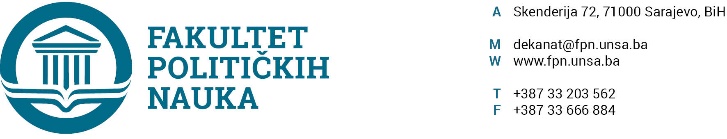 Broj: 01-3-33-25-1/2019Sarajevo, 28.02.2019.godine 	Na osnovu člana 108. Statuta Univerziteta u Sarajevu, a u vezi sa članovima 18.,87. i 90. Zakona o javnim nabavkama (“Službeni glasnik BiH” broj: 39/14), člana 4. Pravilnika o direktnom sporazumu Fakulteta političkih nauka Univerziteta u Sarajevu br. 02-1-291-17/17 od 11.04.2017. godine i Odlukom o privremenom finansiranju potreba Univerziteta u Sarajevu za period od 01.01.2019. do 31.03.2019. godine, po prethodnoj saglasnosti sekretara, dekan d o n o s iODLUKUo pokretanju postupka javnih nabavkiČlan 1.Pokrenuti postupak javnih nabavki putem direktnog sporazuma za sljedeći predmet javnih nabavki:Usluge kablovske televizije, procijenjene vrijednosti 300,00 KM (bez PDV).Jedinstveni rječnik javnih nabavki (CPV kod) 92232000-6.U Planu javnih nabaki rb.7. Usluge.Član 2.Izvor sredstava za finansiranje javnih nabavki iz člana 1. odluke su vlastiti prihodi.Član 3.Zadužuju se stručne službe da prikupe odgovarajuće ponude u skladu sa članom 5. Pravilnika o direktnom sporazumu Fakulteta, nakon čega će se u skladu sa članom 6. i 7. Pravilnika o direktnom sporazumu Fakulteta zaključiti Ugovor. Član 4.Odluka stupa na snagu danom donošenja. Danom stupanja na snagu ove Odluke, prestaje da važi Odluka br. 01-3-33-11-1/19 od 03.01.2019. godine.                                                                          DEKAN                                                                                ________________________                                                                                               Prof.dr. Šaćir Filandra Dostaviti:1. U spise javnih nabavki;2. http://fpn.unsa.ba/b/javne-nabavke/         